«Не жизнь, а Масленица»1 марта ученики  3 «А» класса вместе с родителями стали желанными гостями на празднике «Не жизнь, а Масленица» в Починковском музее. В календаре народных праздников он является самым веселым, с различными развлечениями, застольем с блинами, песнями и плясками. Ученики и родители из уст ведущей - русской красавицы узнали об истории праздника, охотно отвечали на вопросы викторины и выполняли творческие задания. В одном из залов музея детей ждал сюрприз. Родители накрыли праздничный стол с традиционными русскими угощениями. Все гости пили чай из самовара и ели горячие вкусные блинчики. Праздник проводов зимы и встречи весны удался на славу.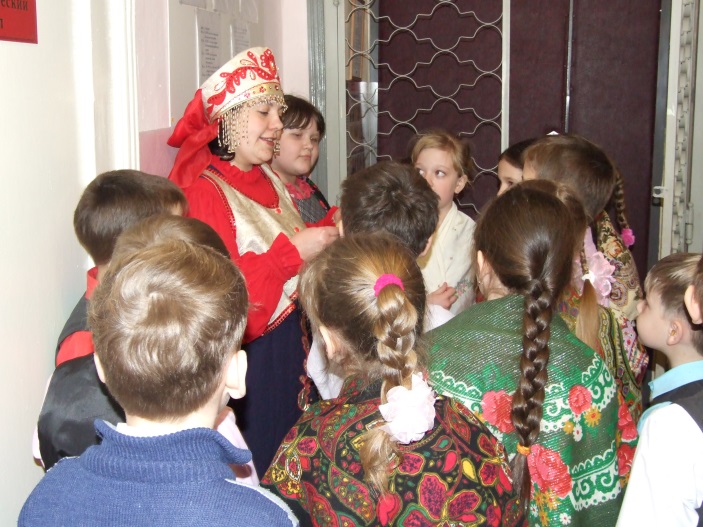 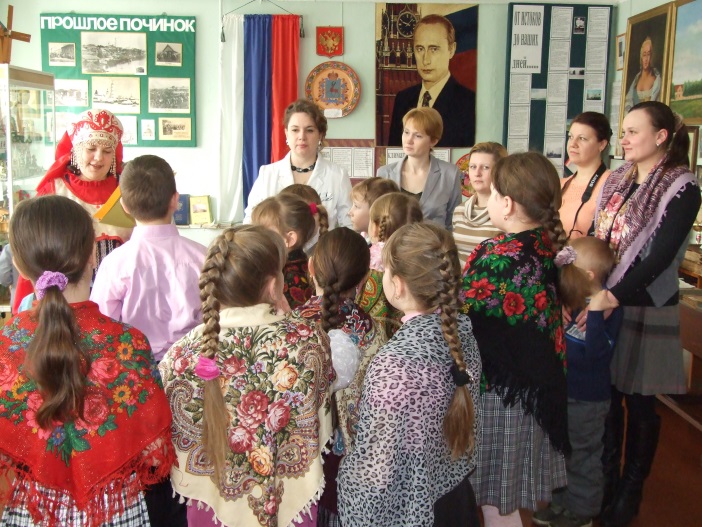 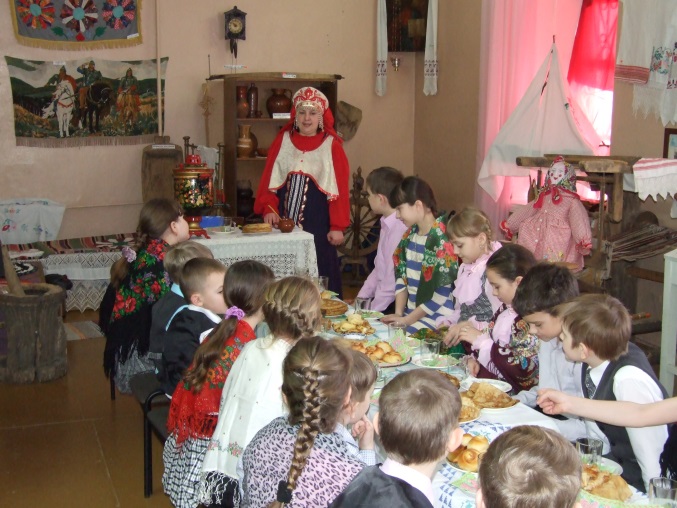 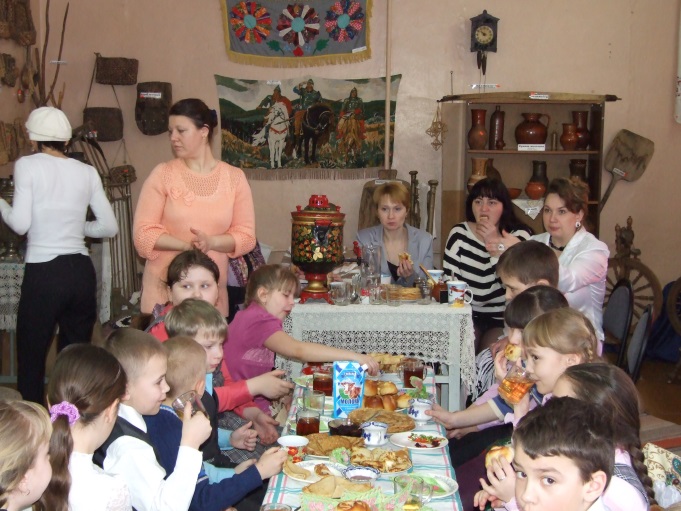 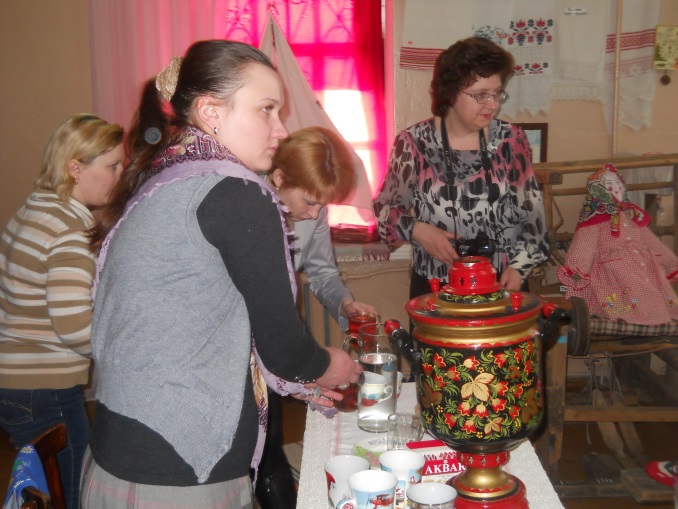 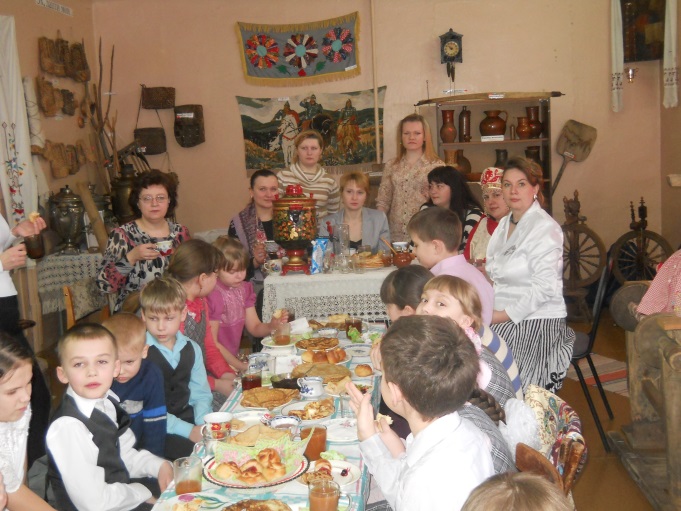 